Ficha de diseño de la Tarea IntegradaEnlace al blogs https://evaluarusi.blogspot.com/2. ProductoCartel con exposición oral, con las conclusiones  sobre las dificultades encontradas en el uso del lenguaje cotidiano tanto oral como escrito 3. Criterios de evaluación y estándares de aprendizaje4. ContenidosSaber. La diversidad del  lenguaje y de la  comunicación  en  función del contexto. Principales características de los distintos estilos y registros de la Lengua..Comprensión, interpretación  y valoración de  textos orales en relación con la finalidad que persiguen. Saber hacer. Expresarse de  forma oral en múltiples situaciones comunicativas.. Escucha con atención e interés controlando y adaptando su respuesta a los requisitos de la situación..Realiza experiencias sencillas de trabajo cooperativo..Realiza un cartel  con las conclusiones sobre la dificultades encontradas en los actos de comunicación y exponerlo a los compañeros..Realizar  pequeños cortos  en formato vídeo  donde se muestre experiencias de  actos de comunicación donde se  evidencia las dificultades de  la expresión oral  si no  es  la adecuada al contextos lingüístico.Saber ser . Trabaja de forma cooperativa  valorando las aportaciones de los otros. Esta dispuesto al diálogo crítico y constructivo. Muestra interés por la interacción con los demás. Ser consciente de la repercusión de la Lengua en otras personas5. Actividades de la tareaEl alumn@  identificará la importancia de la correcta expresión oral y escrita para el logro de una comunicación más efectiva entre las personas. Asimismo, conocerá la importancia de escribir con claridad, precisión, sencillez, y empleando un vocabulario apropiado de acuerdo con la situación y los objetivos comunicativos  para expresarse con amplitud, propiedad, formalidad, según el contexto lo exija.Actividades de entradaNos ayudarán a saber de dónde partimos en lo que respecta a los conocimientos que tienen nuestros alumnos respecto al tema. (Incluye actividades de Evaluación Diagnóstica)Actividades de desarrolloActividades de cierre(Incluye reflexión final, valoración final del proceso y del producto)6. Rúbrica del producto finalAREA DE  LENGUA CASTELLANA: 2º ESO  RÚBRICA: CARTEL CON  EXPOSICIÓN ORALNecesitan 60 puntos para superar la rúbrica. En los indicadores aparece el valor de cada uno expresado en porcentaje.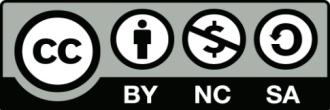 Criterios de evaluaciónEstándares de aprendizaje- Aplicar progresivamente las estrategias necesarias para producir textos adecuados, coherentes y cohesionados. - Escribir textos en relación con el ámbito de uso. - Valorar la importancia de la lectura y la escritura como herramientas de adquisición de los aprendizajes y como estímulo del desarrollo personal-Interviene y valora su participación en actos comunicativos orales1. Comprender, interpretar y valorar textos orales propios del ámbito personal, académico/escolar y social. 2. Comprender, interpretar y valorar textos orales de diferente tipo. 3. Comprender el sentido global de textos orales. 4. Valorar la importancia de la conversación en la vida social practicando actos de habla: contando, describiendo, opinando, dialogando…, en situaciones comunicativas propias de la actividad escolar. 5. Reconocer, interpretar y evaluar progresivamente la claridad expositiva, la adecuación, coherencia y cohesión del contenido de las producciones orales propias y ajenas, así como los aspectos prosódicos y los elementos no verbales (gestos, movimientos, mirada…). 6. Aprender a hablar en público, en situaciones formales e informales, de forma individual o en grupo. 8. Reproducir situaciones reales o imaginarias de comunicación potenciando el desarrollo progresivo de las habilidades sociales, la expresión verbal y no verbal y la representación de realidades, sentimientos y emociones.-Mostrar una actitud autónoma y responsable, respetando las producciones propias y ajenas, así como el espacio de trabajo y las pautas indicadas para la realización de actividades, aportando al aula todos los materiales necesarios -Demostrar actitudes personales inherentes al trabajo en equipo, superando las inseguridades y apoyando a los demás ante la resolución de situaciones desconocidas.- Comprende el sentido global de textos orales propios del ámbito personal, escolar y académico, y social, identificando la estructura, la información relevante y la intención comunicativa del hablante. -Anticipa ideas e infiere datos del emisor y del contenido del texto, analizando fuentes de procedencia no verbal.-Retiene información relevante  y extrae informaciones concretas- Identifica y analiza los elementos que intervienen en distintos actos de  comunicación visual- Distingue la función  o funciones que predominan en diferentes mensajes visuales y audiovisuales.-Incorpora progresivamente palabras propias del nivel formal de la lengua en sus prácticas orales.-Organiza el contenido y elabora guiones previos a la intervención oral formal seleccionando la idea central y el momento en el que va a ser presentada a su auditorio, así como las ideas secundarias y ejemplos que van a apoyar su desarrollo. -Reproducir situaciones
reales o imaginarias de
comunicación potenciando
el desarrollo progresivo de
las habilidades sociales, la
expresión verbal y no
verbal y la representación
de realidades, sentimientos Dramatiza e improvisa situaciones reales o imaginarias de  comunicaciónDescripción de la actividad¿Quién evalúa?¿Con qué se evalúa?(Herramienta de evaluación)Se  les pide  que expresen, de forma general, en la clase, de forma oral, lo que identifican como dificultades de comunicación tanto escrito como oral, que se  dan en su vida diaria, en diferentes situaciones, lo realiza toda la clase. 1.Autoevaluación y 2.Heteroevalaución ( profesor)Lluvia de ideasFeedback entre estudiantes.Utilizaran imágenes o esquemas visuales creadas por ellos  donde expongan de forma dinámica lo que entienden que deben realizar en el desarrollo del trabajo ( Visual Thinking)Entre paresLista de cotejoFeedback entre estudiantes.Haremos preguntas  de  tipo dirigido para saber  los conocimientos previos sobre el tema y activarlos1.Autoevaluación y 2.HeteroevalauciónPreguntas abiertas sobre lo que saben del temaFeedfoward del docenteDescripción de la actividad¿Quién evalúa?¿Con qué se evalúa?(Herramienta de evaluación)Búsqueda de información y organización de la misma1. Entre pares.2.Autoevalaución1. Diario de aprendizajeFeedback entre estudiantes2. Registro de observaciónFeedfoward del docenteDiseño y creación del producto
Cada  grupo de alumnos diseña su presentación mediante un cartel, en el que presenta el tema, las partes de su presentación y el material de apoyo que va a utilizar.1.Heteroevaluación, (profesor) 2.AutoevalauciónPortafolioFeedfoward del docenteDescripción de la actividad¿Quién evalúa?¿Con qué se evalúa?(Herramienta de evaluación)Presentación del productoPresentación del producto final ( cartel )  ante el resto de la clase con la exposición oral del contenido del mismo1.Profesorheteroevaluación2.Autoevalaución1 RúbricaFeedfoward del docente2 Registro de  observación ( facilitado por el profesor)Difusión del productoExposición de los carteles en los pasillos del institutoEntre pares Registro de observación ( entregado por el profesor) Feedback entre estudiantes. Reflexión sobre  las conclusiones finales  a través de preguntas dirigidas( meta-aprendizaje y meta-cognición)1.Heteroevalución (profesor)2. AutoevaluaciónDiana de evaluaciónFeedfoward del docenteRúbrica facilitada por el profesorFeedfoward del docenteINDICADORExcelente  Buen nivelAceptable1InsuficienteAspectos  del habla en la exposición30 %Habla despacio y con gran  claridad.30 puntosLa mayoría del tiempo, habla despacio y con claridad.  20 puntosUnas veces habla despacio y con claridad, pero otras se acelera y se le entiende mal.15 puntosHabla rápido o se detiene demasiado a la hora de hablar. Además su pronunciación no es buena.10 puntos Vocabulario20%Usa vocabulario apropiado para la audiencia. Aumenta el vocabulario de la audiencia definiendo las palabras que podrían ser nuevas para ésta. 20 puntosUsa vocabulario apropiado para la audiencia. Incluye 1-2 palabras que podrían ser nuevas para la mayor parte de la audiencia, pero no las define.15 puntosUsa vocabulario apropiado para la audiencia. No incluye vocabulario que podría ser nuevo para la audiencia.10puntosUsa varias (5 o más) palabras o frases que no son entendidas por la audiencia.5puntosDocumentación20% Utiliza material de apoyo  extra para hacerse entender. 20 puntosDurante la exposición hace referencia a imágenes que apoyan sus explicaciones.15puntosEn alguna ocasión hace referencia a alguna imagen o información que apoya su explicación.10puntosNo hace referencia a nada a la hora de apoyar su exposición.5puntos Organización del contenido10%Demuestra un completo entendimiento del tema.15puntosDemuestra un buen entendimiento del tema. 10puntosDemuestra un buen entendimiento de partes del tema.10 puntosNo parece entender muy bien el tema.5puntosTrabajo en grupo20%Se reparten tareas en el grupo y se busca que cada miembro aporte su punto fuerte. 15 puntosAdemás de
participativo
busca ayudar
e implicar
a todos los
miembros. 10 puntosSe muestra participativo o positivo en el trabajo en grupo. 10puntosSe muestra poco participativo o pasivo en la actividad de grupo.5puntos